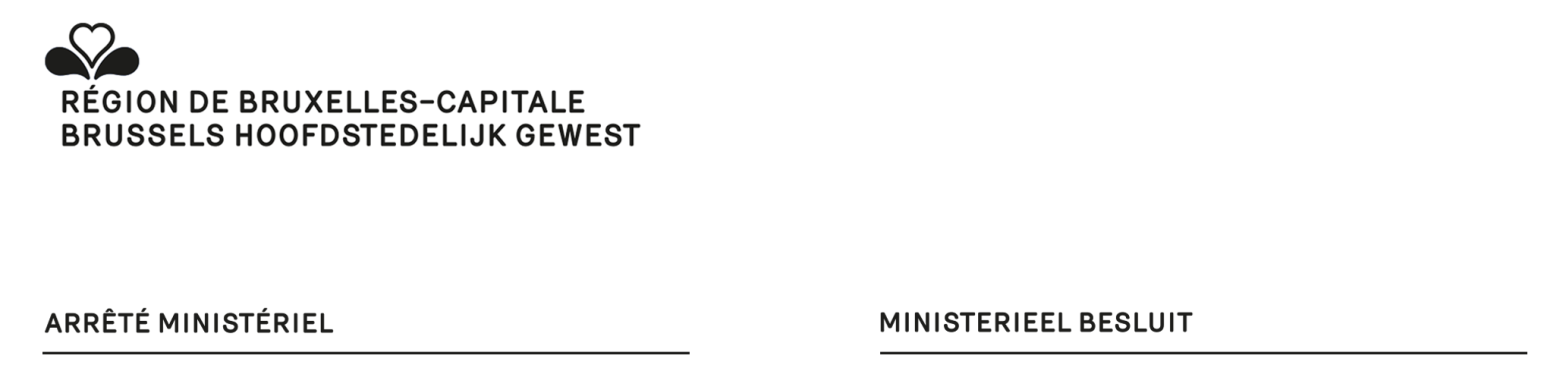 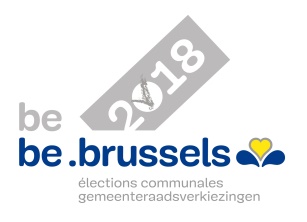 COMMUNE  DE …………………..ELECTIONS COMMUNALES DU 14 OCTOBRE 2018 DECLARATION D’APPARTENANCE LINGUISTIQUE1FORMULAIRE C12Le/la soussigné(e), Mme/M.2, domicilié(e) àrue	n°	bteDéclare être d’appartenance linguistique néerlandaise / française2,Fait à ……………………………………………….., le l__l__l . l__l   l . 20l   l   l Signature,En vertu de l’article 23bis du Code électoral communal bruxellois, cette déclaration doit également être signée par:soit au moins deux membres du conseil de Région de Bruxelles-Capitale, appartenant au groupe linguistique auquel l'acte de présentation rattache l'intéressé.soit au moins deux conseillers communaux sortants, appartenant au groupe linguistique auquel l'acte de présentation rattache l'intéressé, pour autant que l'appartenance linguistique de ces membres ait elle-même été établie conformément aux dispositions de l’article 23bis.1 Conformément à l’article 23bis du Code électoral communal bruxellois, dans les communes de la Région de Bruxelles-Capitale, mention de l’appartenance linguistique du candidat peut être faite dans l’acte de présentation. 2 Biffer la mention inutile.soit au moins 100 électeurs communaux, appartenant au groupe linguistique auquel l'acte de présentation rattache l'intéressé. L'appartenance linguistique des électeurs communaux est déterminée par la langue dans laquelle est rédigée leur carte d'identité ou, lorsque celle-ci est bilingue, par la langue dans laquelle y sont inscrites les mentions spécifiques.NomAdresseSignatureNomAdresseSignatureNomAdresseSignature12345678910111213141516171819202122232425NomAdresseSignature262728293031323334353637383940414243444546474849505152535455NomAdresseSignature565758596061626364656667686970717273747576777879808182838485NomAdresseSignature8687888990919293949596979899100